Het fiscale bodemvoorrecht anno 2013Het grootste ‘cadeau’ voor de curator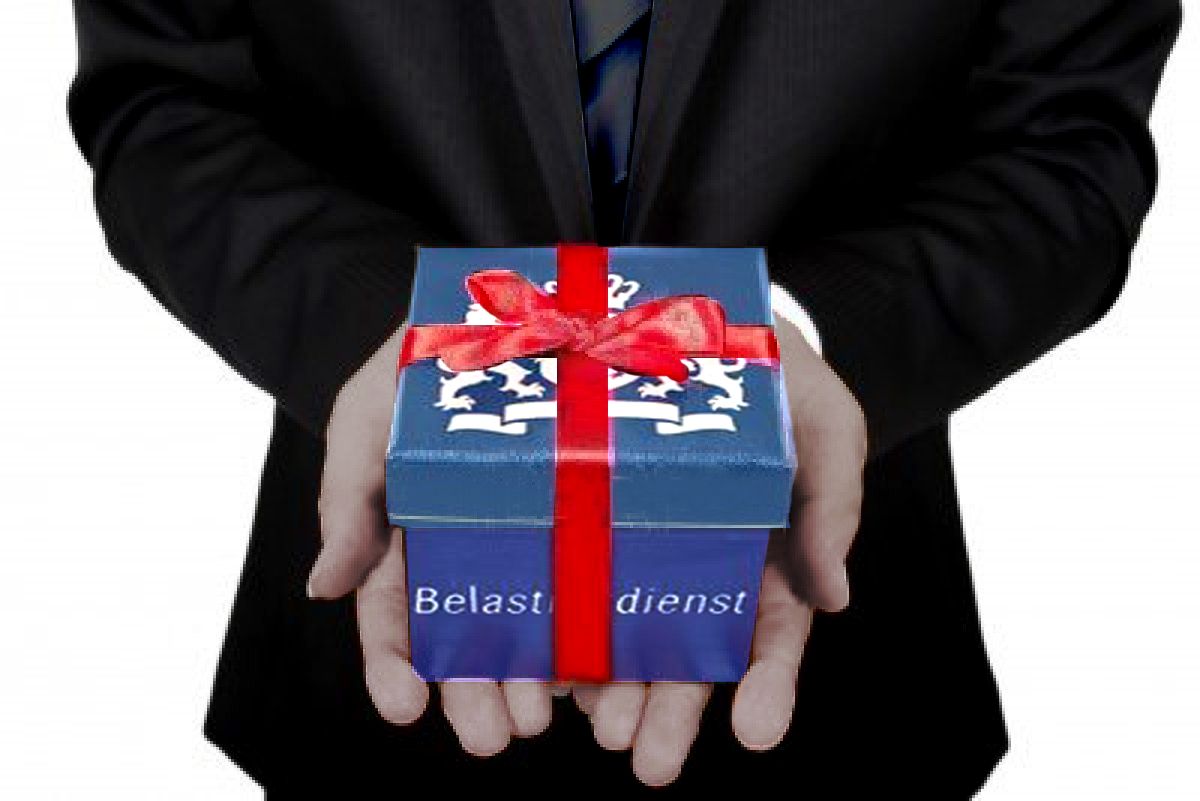 Foto: J.J. de VorstBijlagen behorend bij afstudeerscriptie HBO-RechtenNaam: 		A.J.C. (Sharon) de RijderStudentnummer: 	2035358Opleiding: 		HBO-Rechten, Juridische Hogeschool Avans-Fontys te TilburgJaar/blok:		Jaar 4, blok 3 en 41e stagedocent: 	mevrouw mr. T. Wielders2e stagedocent: 	mevrouw mr. A. Cobben 	Stagementor: 		mevrouw mr. S. el Ayoubi	Tilburg, mei 2013Bijlage 1	Zoekplan Documentenonderzoek en observatieDoel van het documentenonderzoek is het vinden van informatie over:Het faillissementsproces bij VDT Advocaten. Het doel is om de verschillende fasen van het faillissement te doorlopen en te onderzoeken/observeren wat de rol is van de curator en de insolventiemedewerkerDe documenten die ik ga raadplegen zijn te vinden in/bij:Huidige en gearchiveerde faillissementsdossiers uit de praktijk van VDT Advocaten.Het aantal documenten of dossier dat ik ga onderzoeken is:Ik ben van plan meerdere faillissementsdossiers te onderzoeken om zo een goed beeld te krijgen van de faillissementsprocessen in verschillende faillissementen. Ik zet het maximum op vier dossiers.Ik ga de documenten onderzoeken op de volgende kenmerken en aspecten:De opstartfase van het faillissementHet verloop van het faillissementHet bodemvoorrecht van de fiscusHet pandrecht van de pandhouderVerslaglegging richting de rechtbankDe verificatieHet akkoordDe afwikkeling van het faillissementVoor het vastleggen van de gegevens maak ik gebruik van:Het opmaken van verslagen en het toevoegen van (geanonimiseerde) brieven.  Bijlage 2	Formulier nieuw faillissementNIEUW FAILLISSEMENT 						Gegevens onderneming/persoon:Datum:	 Naam:	Adres:	Plaats:	Telefoon:  Mobiel: KvK nr.: Aandeelhouder / Bestuurder: KvK nr. aandeelhouder/bestuurder: Rechtbank:RC:  Secretaris: Werknemers (aantal):Soort aanvraag: Eigen aangifte:   Aanvrager:  Bijzonderheden zitting:Bijlage 3	Verslag indeling faillissementsdossier				Datum: 2 april 2013In het faillissement: (geanonimiseerd) Dossierindeling bij curator:Dossier Algemeen / werkdossierDossier Auto’sDossier BankDossier Bestuur / faillietDossier Boekhouding / CijfersDossier DuurovereenkomstenDossier Financieel (hangt op bij het insolventiebureau)mapje faillissementsrekeningmapje boedelfacturenmapje correspondentie (bank)Dossier Fiscus / bedrijfsvereniging- mapje Fiscus- mapje BedrijfsverenigingDossier Gas Water LichtDossier InventarisDossier Onroerend goed (verhuur/eigendom)Dossier RC-	mapje correspondentie RC- mapje verslagen- mapje afwikkeling- mapje salarisbepaling(en) – urenstatenDossier Statuten / oprichtingDossier Telecom (Telefoon/Fax/E-mail)Dossier VerzekeringenDossier WerknemersDossier Zekerheidsgerechtigden (Hypotheek/Pand/EVB)Dossierindeling op het insolventiebureau:2 mappen:Ordner crediteurenOrdner debiteurenGeordend op alfabetische volgorde1 Dossier FinancieelBijlage 4	Verslag aanvang faillissement: brieven uitdoenDatum: 9 april 2013In het faillissement: (geanonimiseerd) Door de insolventiemedewerker:Opvragen van saldi failliet bij de Banken Openen van de faillissementsrekening bij de BankOpvragen van informatie voertuigen bij de RDWAanschrijven van de crediteuren met melding van het faillissementDoor de curator of door de insolventiemedewerker na instructie curator:Ontslaan van werknemersOpzeggen van eventuele huurovereenkomstBijlage 5	CrediteurenbestandDatum: 9 april 2013In het faillissement: (geanonimiseerd) In het crediteurenbestand zijn de volgende kolommen weggelaten in verband met de privacy: Naam, contactpersoon, adres, postcode, plaats.Bijlage 6	Brief van de Bank aan faillietDe Bank (geanonimiseerd)(adres)(postcode + woonplaats)Beautyonderneming B.V.t.a.v. de bestuurder(adres)(postcode + woonplaats)Onderwerp: opzegging financieringDatum: 8 september 2011Geachte directie,Aansluitend op het gesprek met u op 6 september jl. op uw bedrijf waarbij aanwezig waren, u en namens onze bank de heer A. Pandhouder, bedrijvenadviseur en de heer A. Account, accountmanager Bijzonder Beheer.Tijdens het gesprek heeft u onderstaande mededelingen gedaan:De omzet is ver achter gebleven op de prognose, derhalve is het bedrijf verlieslatend en zijn de liquide middelen niet toereikend om de kortlopende schulden te voldoen;Derhalve heeft u besloten na overleg met uw adviseur het bedrijf te beëindigen en het faillissement aan te vragen. Gelet op het bovenstaande heeft de bank besloten tot onmiddellijke opzegging van de financiering. Onze bank verstrekte aan Beautyonderneming B.V. de volgende financiering:blijkens onderhandse akte/overeenkomst een lening tot een bedrag van € 123,456,00;blijkens onderhandse akte/overeenkomst een krediet in rekening courant tot een bedrag van 54.321,00;blijkens onderhandse akte/overeenkomst een kredietovereenkomst ad € 12.345,00.De zekerheid voor de bank bestaat uit:verpanding van de rechten uit polis Levensverzekeringen van failliet;verpanding van de huidige en toekomstige voorraden en inventaris;een borgakte ad € 54.321,00 afgegeven door failliet.Omdat onze bank gebruik wil maken van haar pandrecht zeggen wij u voorts de bevoegdheid op het gebruik en/of de vervreemding van de goederen waarop wij pandrecht hebben. De roerende zaken moet u ter beschikking van onze bank houden om ze op eerste afroep aan onze bank af te geven. Zonder onze expliciete toestemming mag u niets meer verkopen of verwijderen. Onder bank behoudt zich tegenover u alle rechten voor.Hoogachtend,De BankA. PandhouderBijlage 7	Overeenkomst vuistpandrechtOndergetekenden:Beautyonderneming B.V., hierna te noemen: debiteur;De Bank, hierna te noemen: de bank.De debiteur verklaart hierbij overeenkomstig het verzoek van de bank en het daaromtrent bepaalde in de desbetreffende pandakte, respectievelijk de daarbij behorende respectievelijk van toepassing verklaarde algemene voorwaarden, de roerende zaken aan de bank als pandhouder ter beschikking te stellen c.q. in haar macht te brengen. De bank verkrijgt daarmee het vuistpandrecht.De ter beschikkingstelling c.q. het in de macht brengen geschiedt door aflevering op een door de bank aan te geven plaats en/of een door de bank aan te geven wijze.De bank verklaart de bedoelde roerende zaken te hebben ontvangen. De bank zal na de onderhandse verkoop de debiteur een creditfactuur zenden. De opbrengst zal, onder aftrek van de gemaakte kosten, worden geboekt in mindering op de vordering die de bank op debiteur heeft.De debiteur verklaart met de bank te zijn overeengekomen dat de bank – vuistpandhouder – tot een onderhandse verkoop van roerende zaken overeenkomstig het bepaalde in art. 3:251 lid 2 BW mag overgaan.Deze overeenstemming laat onverlet het recht van de bank om de verkoop middels toestemming van de Voorzieningenrechter op grond van art. 3:251 lid 1 BW te realiseren.Het is de debiteur bekend dat de bank gerechtigd is, indien de onderhandse verkoop niet lukt voor een voor de bank aanvaardbare prijs, om tot openbare verkoop van de roerende zaken op een door de bank wenselijk geachte wijze, over te gaan.Aldus opgemaakt en getekend te (woonplaats) op 14 oktober 2011.Debiteur(handtekening)Bank(handtekening)Bijlage 8	Overeenkomst huurIn deze overeenkomst wordt verstaan onder:verhuurder:		Beautyonderneming B.V.huurder: 		Bank
het gehuurde:		de bedrijfsruimte en praktijkruimte bekend aan de (adres)De huursom per maand bedraagt € 2.000.00 (zegge: tweeduizend euro), exclusief eventueel verschuldigde BTW.Ondergetekenden, verhuurder en huurder verklaren te zijn overeengekomen als volgt:Huurder heeft gevorderd en verkregen de afgifte van aan haar verpande roerende zaken, hierna te noemen: zaken, die zich bevinden in c.q. op het gehuurde. Het gehuurde was tot aan heden in gebruik bij verhuurder, doch dit gebruik is met onmiddellijke ingang geëindigd. Ter bewaring en ter verzekering van de rechten van huurder als pandhouder, zijn huurder en verhuurder overeengekomen dat verhuurder met ingang van heden onder de titel van verhuur en huur voor de duur van tenminste twee maanden met een – stilzwijgende – verlenging van telkens een maand, het gehuurde als opslagruimte aan huurder ter beschikking stelt. Huurder heeft de sleutels van de toegang van het gehuurde ontvangen en is daarmee in het genot van het gehuurde gesteld. Huurder aanvaardt het exclusieve genot van het gehuurde in de staat waarin het gehuurde zich bij aanvang van het genot bevindt. Verhuurder verklaart alle hem bekende sleutels aan huurder ter hand te hebben gesteld en zich geen toegang meer te kunnen verschaffen tot het gehuurde.
Deze overeenkomst is voorts aangegaan onder de navolgende voorwaarden en bepalingen.De overeenkomst is aangegaan voor onbepaalde tijd met een opzegtermijn van een maand.Huurder verbindt zich jegens verhuurder mee te werken aan onmiddellijke ontbinding van deze overeenkomst, zodra verhuurder het gehuurde heeft vervreemd en geleverd aan één of meer derde(n), met dien verstande dat huurder alsdan jegens die derde(n) aanspraak zal maken op een in onderling overleg tussen verhuurder, huurder en derde(n) vast te stellen redelijke termijn voor ontruiming van het gehuurde.Verhuurder verleent aan huurder, voor zover noodzakelijk, recht van overpad, teneinde het gehuurde te kunnen bereiken.De huursom betreft een periode van een maand. De huursom samenhangende met de huurtermijn waarvoor deze huurovereenkomst tenminste wordt aangegaan, zoals genoemd in bepaling 2, wordt bij het aangaan van deze overeenkomst bij vooruitbetaling voldaan. Over de huursom wordt geen omzetbelasting in rekening gebracht. In de huursom zijn begrepen alle kosten van levering van water en energie, alsmede alle kosten van onderhoud, reparatie en zakelijke lasten van het gehuurde.Verhuurder draagt zorg voor voldoende verzekering van het gehuurde.Huurder draagt het risico van de in het gehuurde opgeslagen zaken.Huurder is verplicht om inzake de voorgenomen verkoop van het gehuurde, zowel uit de hand als in het openbaar alle medewerking te verlenen aan bezichtiging door potentiele gegadigden. Aldus opgemaakt en getekend te (woonplaats) op 14 oktober 2011.Verhuurder(handtekening)Huurder(handtekening)Bijlage 9	Brief van curator aan de Bank: vernietiging van de bodemverhuurconstructieInleidingBij vonnis van de rechtbank d.d 17 oktober is Beautyonderneming B.V. in staat van faillissement verklaard met benoeming van ondergetekende tot curator. Ik ontving uw brief van 19 oktober jl. betreffende de uitstaande financiering, waarvoor mijn dank. Naar aanleiding daarvan bericht ik u als volgt.De Bank is financier van Beautyonderneming B.V. en heeft uit dien hoofde een pandrecht op de inventaris en voorraden van Beautyonderneming B.V. Uit de bijlagen bij uw brief van 10 september jl. blijkt dat het bezitloos pandrecht is gevestigd bij akte van 14 januari 2011. In uw brief van 10 september jl. geeft u aan dat het bezitloos pandrecht op de roerende zaken inmiddels is omgezet in een vuistpandrecht. De stukken waaruit zulks blijkt trof ik niet aan bij uw brief. Desalniettemin trof ik in de administratie van Beautyonderneming B.V. uw overeenkomst van vuistpandrecht en de bodemhuurovereenkomst 
d.d. 14 oktober  aan. Ik bestudeerde deze stukken en sprak inmiddels tevens met (een van) de bestuurder(s) van de failliete vennootschappen en constateerde het navolgende.  Feiten / mededeling aanvragen faillissementen Op 5 september 2011 heeft failliet contact met uw Bank opgenomen, in de persoon van de heer A. Account. Failliet heeft daarbij aangegeven dat het faillissement van Beautyonderneming B.V. zal worden aangevraagd. Naar aanleiding van deze mededeling maken partijen een afspraak voor 6 september jl. om 16:00 uur in de schoonheidssalon. In de middag van 5 september jl. wordt het faillissementsrekest voor Beautyonderneming B.V. per aangetekend schrijven met handtekening retour naar de Rechtbank verzonden.  Bijgaand treft u aan het vonnis van de Rechtbank d.d. 17 oktober 2011 waaruit zulks blijkt. Op 6 september jl. om 16:00 uur vindt er in de schoonheidssalon een bespreking plaats waarbij u, de heer A. Account en failliet aanwezig zijn. Failliet deelt u daarbij mede dat zij het faillissement van Beautyonderneming B.V, heeft aangevraagd aangezien een verdere voortzetting enkel en alleen zou leiden tot een hogere schuldenpost. Vervolgens stelt u en de heer A. Account voor om een bodemhuurconstructie toe te passen ten einde de kostbare inventaris veilig te stellen. Failliet heeft u daarbij  aangegeven niet meteen haar akkoord te kunnen geven, maar daar eerst over te willen nadenken. Op 7 september jl. heeft failliet u aangegeven dat zij bereid was om haar medewerking te verlenen aan de bodemhuurconstructie. In opdracht van uw Bank is de schoonheidssalon in de middag van donderdag 2 september jl. getaxeerd door Taxatiebedrijf B.V. Graag ontvang ik van u een kopie van het taxatierapport.Bij brief van 8 september jl. wordt door uw Bank de financiering opgezegd. In voornoemd schrijven bevestigd u het gesprek met de bestuurders op 1 september jl. en vat u de mededeling van de bestuurders tijdens dit gesprek nogmaals samen:“Tijdens het gesprek heeft u onderstaande mededelingen gedaan:de omzet is ver achter gebleven op de prognose, derhalve is het bedrijf verliesleidend en zijn de liquide middelen niet toereikend om de kortlopende schulden te voldoen;derhalve heeft u besloten na overleg met uw adviseur het bedrijf te beëindigen en het faillissement aan te vragen″(onderstreping toegevoegd).Op 9 september jl. treft de heer Account failliet in de schoonheidssalon. Alsdan wordt door de failliet de bodemhuurovereenkomst alsmede de overeenkomst vuistpandrecht getekend.  Vernietiging van de rechtshandelingen ● Primair o.g.v. artikel 42 Fw.Op grond van het bovenstaande constateer ik dat er voor het aangaan van de overeenkomst van vuistpand alsmede de bodemhuurovereenkomst op 14 oktober 2011 door de vennootschappen en uw Bank geen wettelijke en / of contractuele grondslag aanwezig is. Een eventuele verplichting van de vennootschappen, indien en voorzover hiervan sprake zou zijn, hetgeen thans nog niet is gebleken – om de verpande roerende zaken in vuistpand te geven aan uw Bank houdt niet tevens de verplichting in om mee te werken aan een bodemverhuurconstructie. Kortom zijn voornoemde rechtshandelingen onverplicht door de vennootschappen verricht in de zin van artikel 42 Fw. Verder geldt dat zowel de vennootschappen als uw Bank ten tijde van het aangaan van de bodemhuurovereenkomst alsmede de overeenkomst van vuistpand op de hoogte waren van het feit dat de het faillissement van Beautyonderneming B.V. was aangevraagd. Dit was u immers medegedeeld, zoals blijkt uit uw brief van 8 september 2011.  Ingevolge het vonnis van de Rechtbank Breda d.d. 4 augustus 2010 (rolnr: 210604 / HA ZA 09-1949) waarin zich een vergelijkbare situatie voordeed met uw Bank, overweegt de Rechtbank dat bij het aangaan van een bodemhuurovereenkomst onder bovenstaande omstandigheden sprake is van benadeling van de crediteuren, alsmede de boedel. Hierbij vernietig ik dan ook de bodemhuurovereenkomst alsmede de overeenkomst van vuistpand d.d. 4 september jl. op grond van artikel 42 Fw. ● Subsidiair o.g.v. artikel 47 Fw.Indien en voorzover uw Bank zich op het standpunt zou stellen dat er sprake is van een verplichte rechtshandelingen, dan vernietig ik subsidiair de rechtshandelingen op grond van artikel 47 Fw.Immers geldt dat uw Bank bij het aangaan van de bodemhuurovereenkomst alsmede de overeenkomst van vuistpand op 14 oktober wist dat het faillissement van Beautyonderneming B.V. reeds was aangevraagd. In uw brief van 3 september jl. geeft u aan dat dit u was medegedeeld door de bestuurders van voornoemde vennootschappen.Openstellen bodem / afgifte sleutelsHet bovenstaande brengt met zich dat uw Bank paulianeus heeft gehandeld bij het aangaan van de bodemhuurovereenkomst alsmede de overeenkomst van vuistpand, zodat ik hierbij deze rechtshandelingen vernietig primair o.g.v. artikel 42 Fw. en subsidiair o.g.v. artikel 47 Fw. Met vriendelijke groet, S. el Ayoubi, curatorBijlage 10	Verslaglegging richting de rechtbankFAILLISSEMENTSVERSLAG		Nummer: 	**			Per datum: **Gegevens onderneming	:		Faillissementsnummer	:	Datum uitspraak	:	Aanvrager:	:	Curator		:	R-C		:	Afkoelingsbeschikking	:	ja, per ….. 2013 voor de duur van .. maand(en).Nieuwe c.q. opvolgende verslaglegging is telkens vetgedruktAlgemeenDit verslag is zo zorgvuldig mogelijk opgesteld, maar berust deels op informatie die de curator van gefailleerde(en) en haar/hun bestuurder(s) heeft verkregen. Omtrent de juistheid en volledigheid van de opgenomen gegevens kan geen garantie worden gegeven. Het is goed mogelijk dat in een later stadium cijfers en gegevens dienen te worden aangepast. Aan dit verslag kunnen derhalve geen rechten worden ontleend. Activiteiten onderneming	:	“………..”volgens de omschrijving in het KvK register, feitelijk werd ………Omzetgegevens 	:	zie bijlage 2Personeel gemiddeld aantal	:	zie onder 2Saldo einde verslagperiode	:	€ nihil(eventuele toelichting)	:	………………. (ziet tevens SFV)Verslagperiode	:	Bestede uren in verslagperiode	:	Bestede uren Totaal	:	1.	Inventarisatie	1.1	Directie en organisatie	:	zie bijlage 1 / organogram1.2 	Winst en verlies	:	zie bijlage 21.3	Balanstotaal	:	zie bijlage 21.4	Lopende procedures	:	*** 1.5	Verzekeringen	:	***1.6	Huur	:	***1.7	Oorzaak faillissement	:	negatieve exploitatie als gevolg van ..2.	Personeel2.1	Aantal ten tijde van faill.	:	***	2.2	Aantal in jaar voor faill.	:	***2.3	Salaris betaald tot	:	***2.4	Datum ontslagaanzegging	:	<datum>, na verkregen machtiging Rechter-commissaris.	Werkzaamheden	:	onderzoek & inventarisatie, ontslagaanzegging, correspondentie met UWV en overige instanties3.	ActivaOnroerende zaken3.1	Beschrijving	:	***3.2	Verkoopopbrengst	:	***3.3	Hoogte hypotheek	:	***3.4	Boedelbijdrage	:	***	Werkzaamheden	:	onderzoek & inventarisatieBedrijfsmiddelen3.5	Beschrijving	:	***3.6 	Verkoopopbrengst	:	***3.7 	Boedelbijdrage	:	***3.8 	Bodemvoorrecht fiscus	:	***	Werkzaamheden	:	onderzoek & inventarisatieVoorraden/ onderhanden werk3.9 	Beschrijving	:	***3.10	Verkoopopbrengst	:	***3.11	Boedelbijdrage	:	***	Werkzaamheden	:	onderzoek & inventarisatieAndere activa (goodwill / handelsnamen / domeinnamen)3.12	Beschrijving	:	***3.13	Verkoopopbrengst	:	***	Werkzaamheden	:	onderzoek & inventarisatie4.	Debiteuren4.1	Omvang debiteuren	:	***4.2	Opbrengst	:	***4.3	Boedelbijdrage	:	***	Werkzaamheden	:	onderzoek & inventarisatie5.	Bank / Zekerheden5.1 	Vordering van bank(en)	:	***5.2	Leasecontracten	:	***5.3	Beschrijving zekerheden	:	***5.4	Separatistenpositie	:	***5.5	Boedelbijdragen	:	***5.6	Eigendomsvoorbehoud	:	er zijn geen/diverse (voorlopig erkende) eigendomsvoorbehouden5.7	Reclamerechten	:	(nog) geen beroep op gedaan5.8	Retentierechten	:	(nog) geen beroep op gedaan	Werkzaamheden	:	onderzoek & inventarisatie, contacten en correspondentie6.	Doorstart / voortzetten onderneming: er is geen doorstart / voortzettingVoortzetten6.1	Exploitatie / zekerheden	  :	***6.2	Financiële verslaglegging	  :	***	Werkzaamheden	:		***Doorstart6.3	Beschrijving	:	***6.4	Verantwoording	:	***6.5	Opbrengst	:	***6.6	Boedelbijdrage	:	***	Werkzaamheden	:	***7.	Rechtmatigheid7.1	Boekhoudplicht	:	in onderzoek7.2	Depot jaarrekeningen	:	***7.3	Goedk. Verkl. Accountant	:	niet van toepassing7.4	Stortingsverpl. aandelen	:	in onderzoek / aan voldaan / verjaard – opgericht d.d. …… - geen (bij)plaatsing van aandelenkapitaal buiten het wettelijk minimum7.5	Onbehoorlijk bestuur	:	in onderzoek / vooralsnog zijn er geen indicaties dienaangaande7.6	ianeus handelen	:	in onderzoek / vooralsnog zijn er geen indicaties dienaangaande	Werkzaamheden	:	onderzoek & inventarisatie8.	Crediteuren8.1	Boedelvorderingen	:	zie bijlage 38.2	Pref. vord. van de fiscus	:	zie bijlage 38.3	Pref. vord. van het UWV	:	zie bijlage 38.4	Andere pref. crediteuren	:	zie bijlage 38.5	Aantal concurrente (handels)crediteuren	:	+/- …. volgens administratie gefailleerde8.6	Bedrag concurrente (handels)crediteuren 	:	ruim €  …. volgens administratie gefailleerde (zie bijlage 3)8.7	Verwachte wijze afwikkeling	:	(nog) onduidelijk in deze fase / eigenlijke opheffer	Werkzaamheden	:	onderzoek & inventarisatie 9.	Procedures9.1 	Naam wederpartij(en)	:	***9.2 	Aard procedure(s)	:	***9.3	Stand procedure(s)	:	***	Werkzaamheden	:	onderzoek & inventarisatie10.	Overig10.1 	Termijn afwikkeling faill.	:	(nog) onduidelijk in deze fase10.2 	Plan van aanpak	:	verkoop activa, (toezicht) inning debiteuren, inventarisatie crediteuren, onderzoek administratie en (on)rechtmatigheden etc..10.3	Indiening volgend verslag	:	op 3 maanden	Werkzaamheden	:	onderzoek & inventarisatie, opstellen verslagTilburg, …………………………………………..Dhr. mr. K.E.H. de Klerk, curator Bijlagen:OrganogramV&WKamer van Koophandel uittreksel(s) failliet(en)SFV (standaard financieel verslag) + bijlagen (boedelrekening en crediteuren)Bijlage 11	BiedregelsBIEDREGELS ALGEMEEN                                                                     Inzake faillissement (hier naam faillissement)U bent uitgenodigd een bod te doen op een of meer goederen aan u gespecificeerd of u anderszins genoegzaam bekend. Daarbij gelden de navolgende regels/voorwaarden:Voorwaarden:Biedingen worden uitsluitend  schriftelijk – per fax, e-mail of brief - uitgebracht, op het geheel en uitgesplitst per aangegeven hoofdgroep;U dient uw bod te doen in euro’s exclusief BTW. BTW wordt zo nodig verlegd o.g.v. art 24ba Uitvoeringsbesluit Omzetbelasting 1968;U dient uw bod tenminste voor drie weken onvoorwaardelijk gestand te doen;Indien uw bod wordt gehonoreerd dient u in overleg met ons de goederen op te halen Het aangebodene wordt voetstoots verkocht, derhalve zoals door u gezien zonder dat door de boedel enige aansprakelijkheid – noch voor zichtbare noch voor onzichtbare gebreken – wordt erkend;Het aangebodene wordt verkocht onder de opschortende voorwaarde van volledige betaling (eigendomsvoorbehoud 3:92 BW) zonder korting of verrekening.U dient eventuele rechten – zoals bijvoorbeeld, doch niet uitsluitend eigendomsvoorbehouden – van derden te respecteren. Bij teruglevering zal een redelijk deel in mindering worden gebracht op de koopprijs;Eventueel door u gehanteerde algemene voorwaarden zijn nimmer van toepassing.Gunning dient uitdrukkelijk door ons te geschieden (en geschiedt niet automatisch). De curator is – tenzij anders aangegeven – niet verplicht tot gunning aan de hoogste bieder.Iedere gunning geschiedt bovendien onder het voorbehoud van de toestemming van de RC en (zo van toepassing) toestemming van zekerheidsgerechtigde(n).VDT Advocaten & Mediators(naam curator)Nr.OmschrijvingIngediendStuk d.d.SS0929Cgoederen/diensten €             16.826,20 05-01-10SS0925Cgoederen/diensten €               1.767,35 13-01-10SS0946Ckredietovereenkomst met pandrecht €        1.812.436,04 07-12-09SS0922Cverzekering €                    90,51 14-01-10SS0943Cleasecontract €             61.598,92 23-12-09SS0941Cgoederen/diensten €             14.352,00 28-01-10SS0950Ckosten auto's €           139.669,16 07-04-10SS0935Cgoederen/diensten €             30.897,93 08-01-10SS0907Cwaterschapslasten €                  558,00 14-12-09SS0940Cboete €                    30,00 15-01-10SS0932Cgoederen/diensten €             16.384,14 21-01-10SS0952Cgeleverde goederen €           154.941,33 12-07-10SS0936Cgoederen/diensten €               3.570,00 07-01-10SS0937Cgoederen/diensten €                  785,28 28-12-09SS0904Cgoederen/diensten €               1.071,30 18-01-10SS0920Cverrichte diensten €               3.642,25 11-12-09SS0909Cgoederen/diensten €                  554,90 23-12-09SS0902Cgoederen/diensten €               1.062,10 14-01-10SS0903Cverrichte diensten €                  314,16 08-12-09SS0908Cgoederen/diensten €               2.336,63 08-12-09SS0938Cgoederen/diensten €               4.188,80 11-12-09SS0905Cgoederen/diensten €               2.972,25 20-01-10SS0911Cgoederen/diensten €                  845,60 22-12-09SS0901Cgoederen/diensten €                    77,30 23-12-09SS0944Cachterstallige huur €             15.535,73 02-12-09SS0930Cgoederen/diensten €               5.297,88 18-01-10SS0948Cgoederen/diensten €                  249,02 23-12-09SS0917Cborgstelling €               9.860,00 04-01-10De BankT.a.v. de heer A. PandhouderTilburg, 21 oktober 2011Inzake: Beautyonderneming B.V. i.f. /
Geachte heer Pandhouder,
Geachte heer Pandhouder,